1. Установить публичный сервитут с целью размещения объектов электросетевого хозяйства и их неотъемлемых технологических частей на основании свидетельства о государственной регистрации права №196169 от 23.09.2008в отношении следующих земельных участков:2.	Срок публичного сервитута составляет 49 лет.3.	Использование земельного участка (его части) и (или) расположенного на нем объекта имущества в соответствии с их разрешенным использованием будет невозможно или существенно затруднено только во время предотвращения или ликвидации аварийной ситуации. Капитальный или текущий ремонт производится с предварительным уведомлением собственников (землепользователей, землевладельцев, арендаторов) земельных участков один раз в 12 лет (продолжительность зависит от объема работ).Выполнение работ при осуществлении публичного сервитута осуществляется по графику и в сроки, установленные разделом IV Правил установления охранных зон объектов электросетевого хозяйства и особых условий использования земельных участков, расположенных в границах таких зон, утвержденных постановлением Правительства РФ от 24 февраля 2009 №160.4.	Порядок установления зон с особыми условиями использования территорий и содержание ограничений прав на земельные участки осуществляется в соответствии с постановлением Правительства Российской Федерации от 24 февраля 2009 № 160 «О порядке установления охранных зон объектов электросетевого хозяйства и особых условий использования земельных участков, расположенных в границах таких зон».5.	Обладатель публичного сервитута обязан привести земельный участок в состояние, пригодное для его использования в соответствии с разрешенным использованием, в срок не позднее, чем три месяца после завершения строительства, капитального или текущего ремонта, реконструкции, эксплуатации, консервации, сноса инженерного сооружения, для размещения которого был установлен публичный сервитут.6.	Плата за публичный сервитут в соответствии с положениями ст. 3.6. Федерального закона от 25 октября 2001 №137-ФЗ «О введении в действие Земельного кодекса Российской Федерации» не устанавливается.7.	Утвердить границы публичного сервитута, согласно приложению, к настоящему постановлению. 8.	Отделу муниципального имущества и земельных отношений Администрации Неклиновского района (Ляшенко Т.В.) обеспечить:1)	размещение постановления на официальном сайте Администрации Неклиновского района в информационно-телекоммуникационной сети «Интернет»;2)	государственную регистрацию настоящего публичного сервитута.3)	направление копии постановления ПАО «Россети Юг» ОГРН 1076164009096.9.	ПАО «Россети Юг» ОГРН 1076164009096 в соответствии с п. 5 ст. 39.42 ЗК РФ обеспечить:1)	опубликование постановления в газете «Приазовская степь»;2)	направление копий настоящего постановления правообладателям земельных участков, в отношении которых установлен публичный сервитут;10.	Публичный сервитут считается установленным со дня внесения сведений о нем в Единый государственный реестр недвижимости.11.	Контроль над выполнением постановления возложить на первого заместителя главы Администрации Неклиновского района – начальника Управления сельского хозяйства           Дубина А.Н.Глава АдминистрацииНеклиновского района						       В.Ф. ДаниленкоПостановление вносит отдел муниципального имуществаи земельных отношений Администрации Неклиновского районаРаздел 3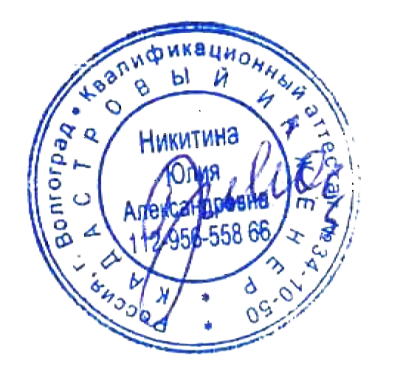 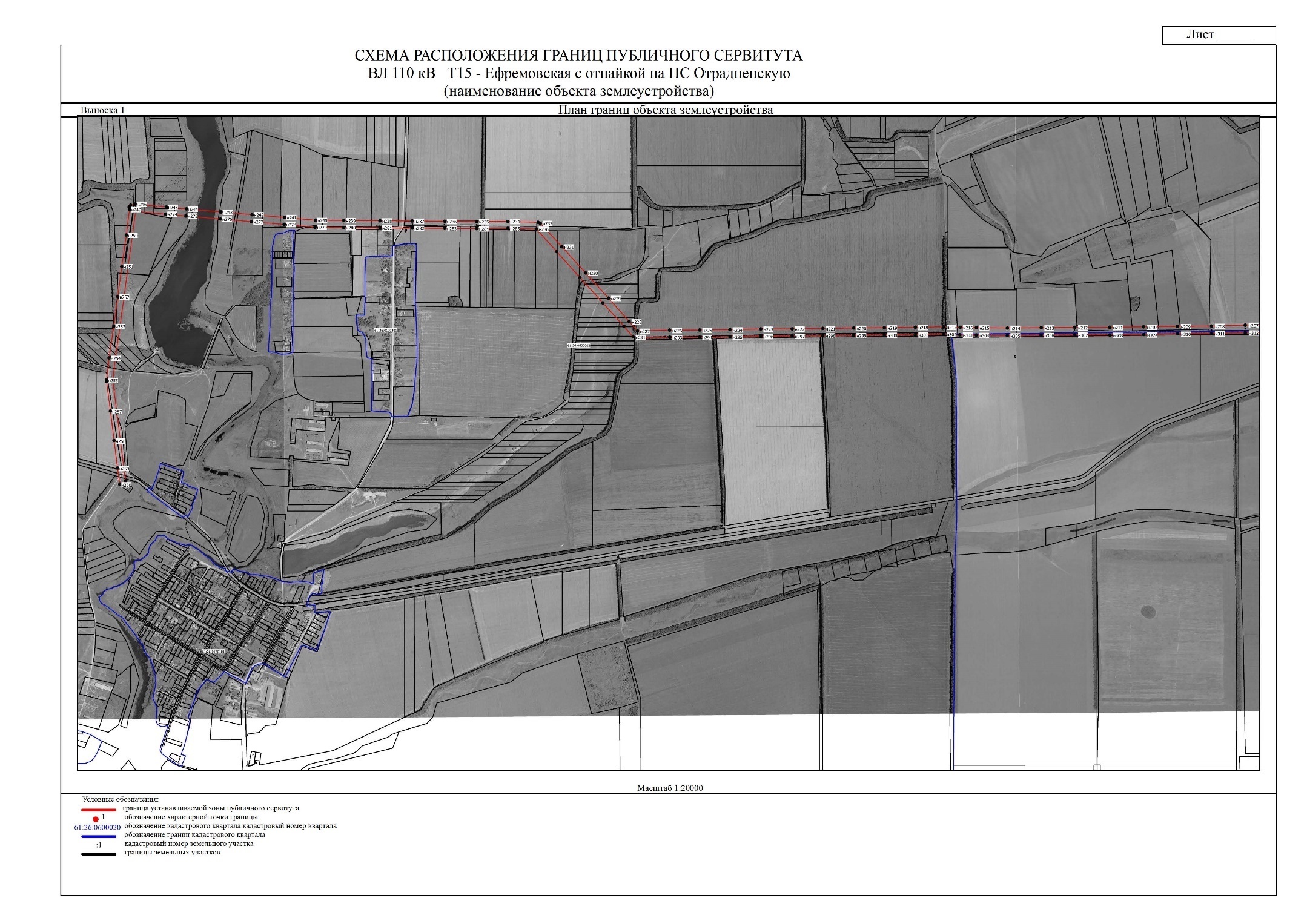 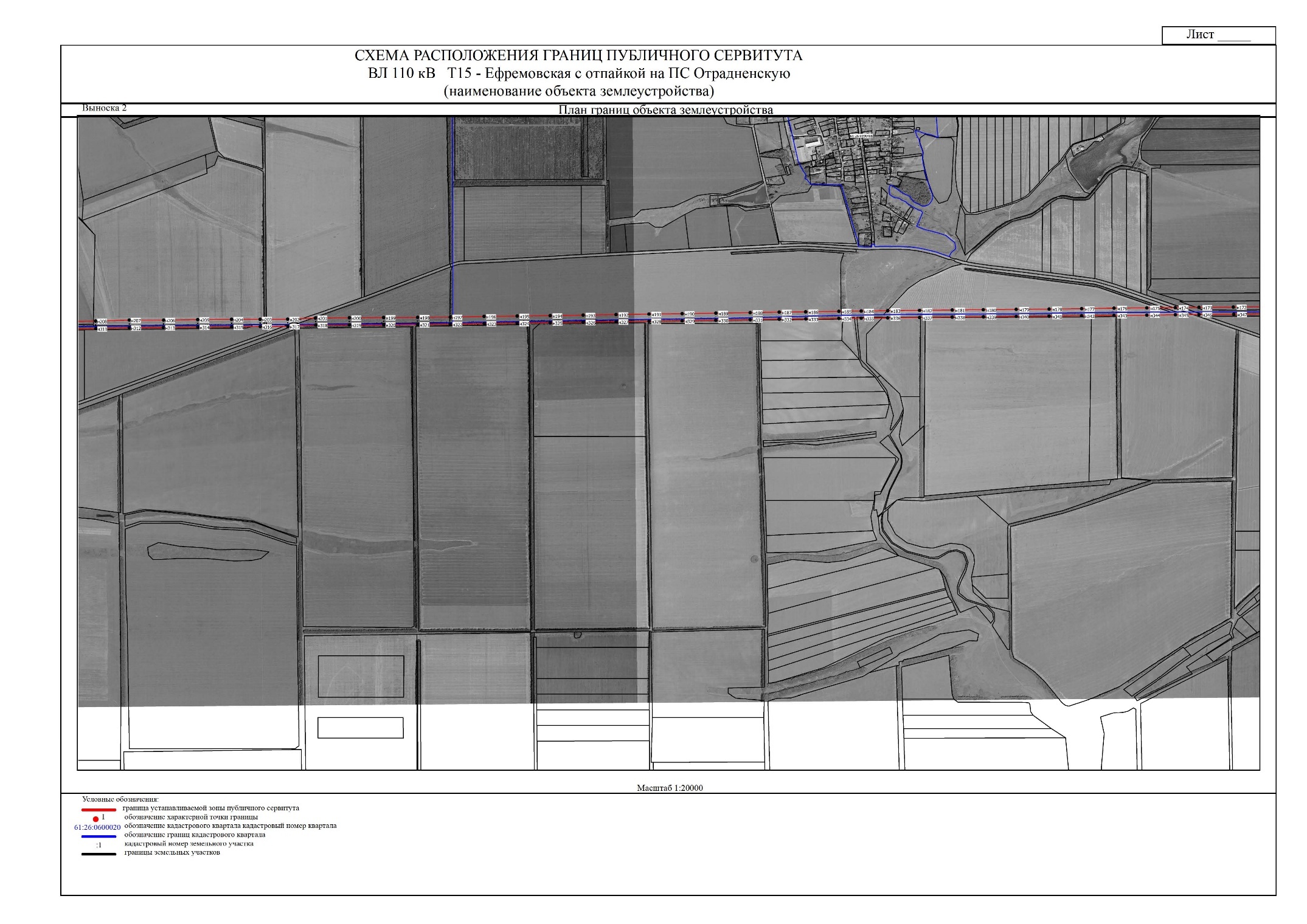 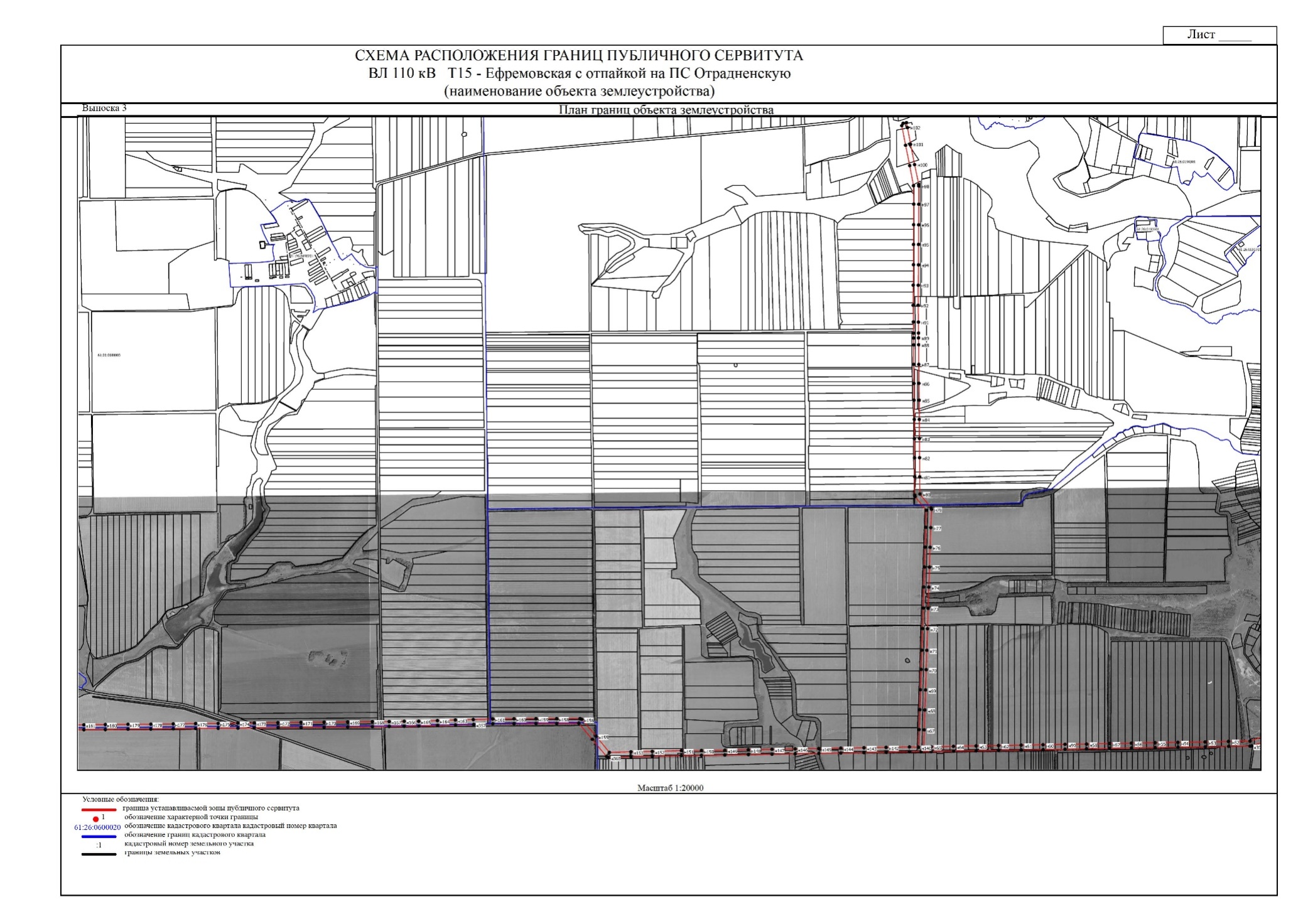 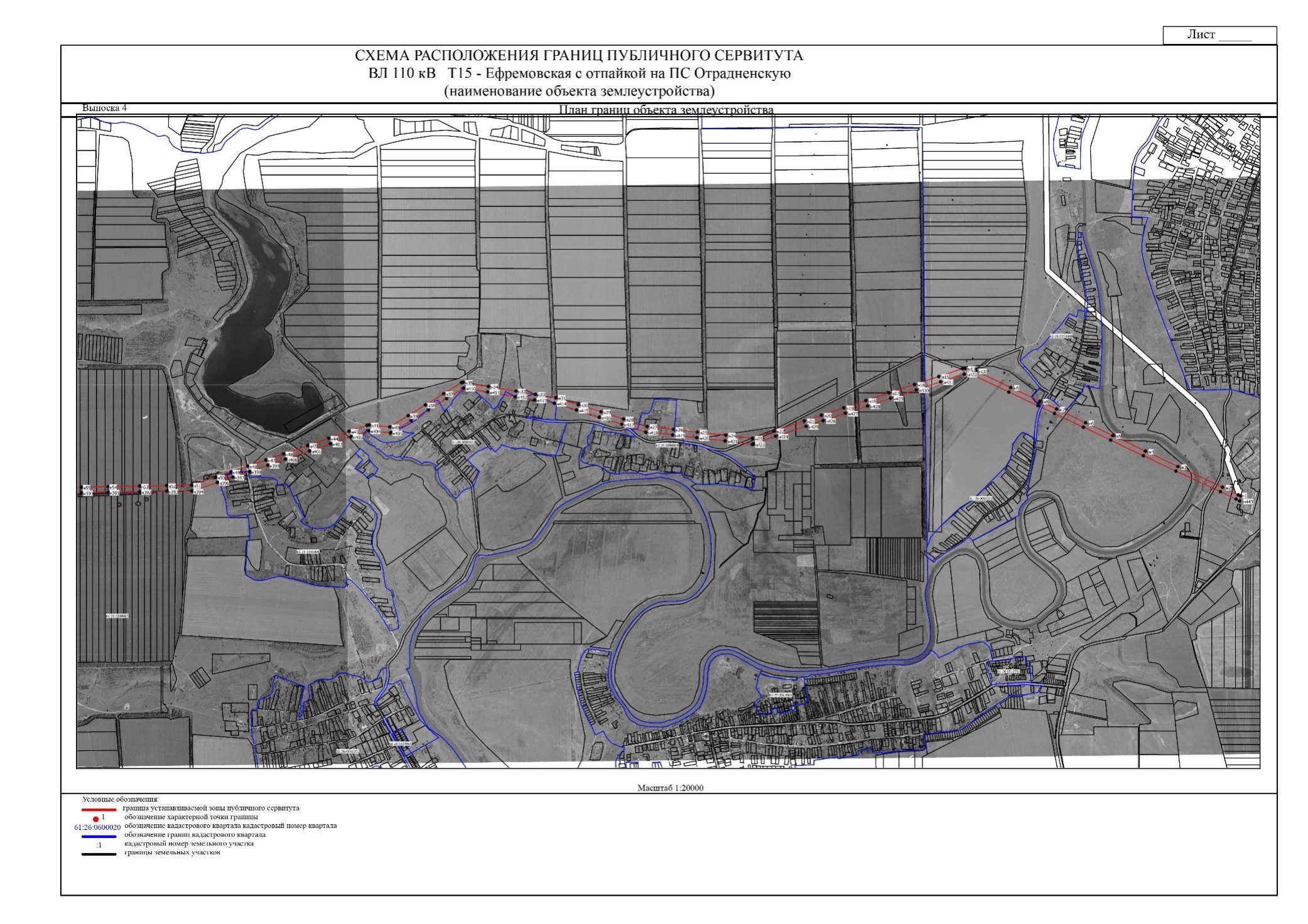 № п/пКадастровый номер земельного участкаАдрес (местоположение)161:26:0000000:6158(30) Ростовская область, р-н Неклиновский, п Мокросарматка, территория Андреево-Мелентьевского сельского поселения, ВЛ 10 кВ №5 ПС Лиманная261:26:0000000:6181(3) Ростовская область, р-н Неклиновский, п Павло-Мануйловский, территория Андреево-Мелентьевского сельского поселения, ВЛ 10 кВ №5 ПС Лиманная.361:26:0000000:6181(8) Ростовская область, р-н Неклиновский, п Павло-Мануйловский, территория Андреево-Мелентьевского сельского поселения, ВЛ 10 кВ №5 ПС Лиманная.461:26:0010501:14 Ростовская область, р-н Неклиновский,561:26:0010501:257 Ростовская область, р-н Неклиновский, с. Кошкино, ул. Береговая, 22г661:26:0090801:274 Российская Федерация, Ростовская область, Неклиновский район, п. Павло-Мануйловский, ул. Павловская, 1-А761:26:0090801:56 Российская Федерация, Ростовская область, Неклиновский район861:26:0090901:107 Российская Федерация, Ростовская область, Неклиновский район961:26:0090901:108 Российская Федерация, Ростовская область, Неклиновский район1061:26:0600002:10 Ростовская обл, р-н Неклиновский, с Ефремовка,х-во СПК к-з "Память Ильича"1161:26:0600002:102 Российская Федерация, Ростовская область, Неклиновский район1261:26:0600002:276 Ростовская обл., р-н Неклиновский, с. Ефремовка, х-во СПК колхоз "Память Ильича", поле №85,871361:26:0600002:384(1) Ростовская область, Неклиновский район, с. Ефремовка, СПК колхоз "Память Ильича", поле №66, б. Каменоватая1461:26:0600002:386(1) Ростовская область, Неклиновский район, с. Ефремовка, СПК колхоз "Память Ильича", поле №66, б. Каменоватая1561:26:0600002:387(2) Ростовская область, Неклиновский район, с. Ефремовка, СПК колхоз "Память Ильича", поле №66, б. Каменоватая1661:26:0600002:792(1) Российская Федерация, Ростовская область, р-н Неклиновский, с Ефремовка, СПК колхоз "Память Ильича", поле №86,1061761:26:0600002:792(2) Российская Федерация, Ростовская область, р-н Неклиновский, с Ефремовка, СПК колхоз "Память Ильича", поле №86,1061861:26:0600002:99 Ростовская область, р-н Неклиновский1961:26:0600003:490 Ростовская область, р-н Неклиновский, с Марьевка, СПК колхоз "Победа", поле №602061:26:0600003:62 Ростовская область, р-н Неклиновский2161:26:0600003:63 Ростовская область, р-н Неклиновский2261:26:0600004:204 Ростовская область, р-н. Неклиновский, с. Отрадное2361:26:0600004:51 Ростовская обл, р-н Неклиновский, с Отрадное, хоз-во АКХ "Надежда"2461:26:0600004:53 Ростовская обл., р-н Неклиновский, с. Отрадное, х-во АКХ "Надежда", поле №632561:26:0600004:72 Ростовская обл., р-н Неклиновский, с. Отрадное, х-во АКХ "Надежда", поле №632661:26:0600004:74 Ростовская обл., р-н Неклиновский, с. Отрадное, х-во АКХ "Надежда", поле №562761:26:0600004:89 Ростовская область, р-н Неклиновский2861:26:0600004:92 Ростовская область, р-н Неклиновский2961:26:0600013:1083(1) обл. Ростовская, р-н. Неклиновский, с. Андреево-Мелентьево, ЗАО "Сармат", поле №45,46, б. Цукурова3061:26:0600013:1090(2) Ростовская область, Неклиновский район, с. Андреево-Мелентьево, ЗАО "Сармат", поле № 45, 46, б. Цукурова3161:26:0600013:1115(2) Ростовская область, р-н Неклиновский, с. Андреево-Мелентьево, ЗАО "Сармат", поле №45,46, б. Цукурова3261:26:0600013:128 Ростовская обл., р-н Неклиновский, с.А-Мелентьево ЗАО "Сармат", поле №69,3361:26:0600013:1351(6) Ростовская область, р-н Неклиновский, с. Андреево-Мелентьево, ЗАО "Сармат", поле №5,7,14,19,12,6, б. Сухая3461:26:0600013:1430 Ростовская область, р-н Неклиновский, с. Андреево-Мелентьево, ЗАО "Сармат", поле №553561:26:0600013:1437 Ростовская область, р-н Неклиновский, с. Андреево-Мелентьево, ЗАО "Сармат", поле №43,443661:26:0600013:155 Ростовская обл., р-н Неклиновский, 3761:26:0600013:16 Ростовская обл., р-н Неклиновский, ЗАО "Сармат", с. А-Мелентьево3861:26:0600013:251 Ростовская обл., р-н Неклиновский3961:26:0600013:376 Ростовская область, р-н Неклиновский, ТОО "Сармат", Мокросарматская сельская администрация4061:26:0600013:569 Ростовская обл., р-н Неклиновский4161:26:0600013:570 Ростовская обл., р-н Неклиновский4261:26:0600013:571 Ростовская обл., р-н Неклиновский4361:26:0600013:572 Ростовская обл., р-н Неклиновский4461:26:0600013:573 Ростовская обл., р-н Неклиновский4561:26:0600013:574 Ростовская обл., р-н Неклиновский4661:26:0600013:576 Ростовская обл., р-н Неклиновский4761:26:0600013:577 Ростовская обл., р-н Неклиновский4861:26:0600013:578 Ростовская обл., р-н Неклиновский4961:26:0600014:216 Ростовская обл, р-н Неклиновский 5061:26:0600014:4 Ростовская обл, р-н Неклиновский, СПК к-з "Россия" южнее с.Троицкое5161:26:0600014:421 Ростовская обл., р-н Неклиновский, восточнее с. Кошкино5261:26:0600014:75 Ростовская обл, р-н Неклиновский, СПК к-з "Россия", с.Троицкое5361:26:0600014:85 Ростовская обл., р-н Неклиновский, подъезд от автомобильной дороги "г. Таганрог-с. Покровское" к с. Троицкое (км. 0+000 - км. 1+700)5461:26:0600014:86 Ростовская обл, р-н Неклиновский5561:26:0090801:54 Ростовская обл., р-н Неклиновский5661:26:0090801:55 Ростовская обл., р-н Неклиновский5761:26:0091001:35 Ростовская обл, р-н Неклиновский, п Мокросарматка, ул Нагорная, 515861:26:0091001:37 Ростовская обл, р-н Неклиновский, п Мокросарматка, ул Нагорная, 495961:26:0600002:137 р-н Неклиновский х-во СПК колхоз "Память Ильича" тер с.ЕФремовка поле 1046061:26:0600002:160 Ростовская обл., р-н Неклиновский, х-во СПК колхоз "Память Ильича", с.Ефремовка, КФХ "Урал"6161:26:0600002:164 Ростовская обл., р-н Неклиновский6261:26:0600002:244 Ростовская обл., р-н Неклиновский, с. Ефремовка6361:26:0600002:250 Ростовская обл., р-н Неклиновский, с. Ефремовка, СПК "Память Ильича", поле № 886461:26:0600002:252 Ростовская обл, р-н Неклиновский, с Ефремовка, СПК к-з "Память Ильича", поле №1046561:26:0600002:262 Ростовская обл, р-н Неклиновский, с Ефремовка, х-во СПК к-з "Память Ильича", поле №886661:26:0600002:263 Ростовская обл, р-н Неклиновский, с Ефремовка, х-во СПК к-з "Память Ильича", поле № 886761:26:0600002:334 Ростовская область, Неклиновский район, с. Ефремовка, х-во СПК к-з "Память Ильича" ,поле № 886861:26:0600002:341 Ростовская обл., р-н Неклиновский, с. Ефремовка, х-во СПК к-з "Память Ильича", поле №886961:26:0600002:346 Ростовская обл., р-н Неклиновский, 2000 м северо-западнее с. Ефремовка7061:26:0600002:45 Ростовская обл., Неклиновский район7161:26:0600002:5 Ростовская обл., Неклиновский район, с. Ефремовка, СПК колхоз "Память Ильича"7261:26:0600002:383(1) Ростовская область, Неклиновский район, с. Ефремовка, СПК колхоз "Память Ильича", поле №66, б. Каменоватая7361:26:0600002:385(1) Ростовская область, Неклиновский район, с. Ефремовка, СПК колхоз "Память Ильича", поле №66, б. Каменовата	7461:26:0600002:388(1) Ростовская область, Неклиновский район, с. Ефремовка, СПК колхоз "Память Ильича", поле №66, б. Каменоватая7561:26:0600002:475(2) Ростовская область, р-н Неклиновский, с. Ефремовка, СПК колхоз "Память Ильича", поле №53, б. Седовская7661:26:0600002:770(2) Ростовская область, р-н Неклиновский, с. Ефремовка, СПК колхоз "Память Ильича", поле № 64, 67, 80, 83, 85, 87, 1107761:26:0600003:226 Ростовская область, Неклиновский район, в границах СПК-колхоза "Победа"7861:26:0600004:101 Ростовская обл., р-н Неклиновский7961:26:0600004:102 Ростовская обл., р-н Неклиновский8061:26:0600004:106 Ростовская обл., р-н Неклиновский8161:26:0600004:107 Ростовская обл., р-н Неклиновский8261:26:0600004:264 Ростовская обл., р-н Неклиновский, с. Отрадное, х-во АКХ ТОО "Надежда", поле № 13-г8361:26:0600004:69 Ростовская обл., р-н Неклиновский8461:26:0600004:77 Ростовская обл., р-н Неклиновский, х-во АКХ "Надежда", с.Отрадное, поле №638561:26:0600004:78 Ростовская обл., р-н Неклиновский, х-во АКХ "Надежда", с.Отрадное, поле №638661:26:0600004:82 р-н Неклиновский х-во АКХ "Надежда" с.Отрадное,поле №638761:26:0600012:14 Ростовская обл., р-н Неклиновский8861:26:0600012:15 Ростовская обл., р-н Неклиновский8961:26:0600012:16 Ростовская обл., р-н Неклиновский9061:26:0600012:305 Ростовская обл., р-н Неклиновский, с. Носово, х-во CПК к-з "50 лет Октября",9161:26:0600012:315 Ростовская обл., р-н Неклиновский, с.Носово, х-во CПК к-з "50 лет Октября", поле № 899261:26:0600012:36 обл. Ростовская, р-н. Неклиновский, 9361:26:0600012:37 обл. Ростовская, р-н. Неклиновский9461:26:0600012:87 обл. Ростовская, р-н. Неклиновский9561:26:0600013:1081(1) обл. Ростовская, р-н. Неклиновский, с. Андреево-Мелентьево, ЗАО "Сармат", поле №45,46, б. Цукурова9661:26:0600013:1082(1) обл. Ростовская, р-н. Неклиновский, с. Андреево-Мелентьево, ЗАО "Сармат", поле №44,45, б. Цукурова9761:26:0600013:1088(1) Ростовская область, Неклиновский район, с. Андреево-Мелентьево, ЗАО "Сармат", поле № 45, 46, б. Цукурова9861:26:0600013:1089(2) Ростовская область, Неклиновский район, с. Андреево-Мелентьево, ЗАО "Сармат", поле № 45, 46, б. Цукурова9961:26:0600013:1092(2) Ростовская область, Неклиновский район, с. Андреево-Мелентьево, ЗАО "Сармат", поле №47,48, б. Цукурова10061:26:0600013:1093(2) Ростовская область, Неклиновский район, с. Андреево-Мелентьево, ЗАО "Сармат", поле №47,48, б. Цукурова10161:26:0600013:1102(1) Ростовская область, р-н Неклиновский, с. Андреево-Мелентьево, ЗАО "Сармат", поле №45,46, б. Цукурова10261:26:0600013:1103(1) Ростовская область, р-н Неклиновский, с. Андреево-Мелентьево, ЗАО "Сармат", поле №44, б. Цукурова10361:26:0600013:1104(2) Ростовская область, р-н Неклиновский, с. Андреево-Мелентьево, ЗАО "Сармат", поле №45,46, б. Цукурова10461:26:0600013:1108(1) Ростовская область, р-н Неклиновский, с. Андреево-Мелентьево, ЗАО "Сармат", поле №45,46, б. Цукурова10561:26:0600013:1123(1) Ростовская обл., Неклиновский р-н., с. Андреево-Мелентьево, ЗАО "Сармат", поле №45,46, б. Цукурова10661:26:0600013:1124(1) Ростовская обл., Неклиновский р-н., с. Андреево-Мелентьево, ЗАО "Сармат", поле №43,44, б. Цукурова10761:26:0600013:1124(2) Ростовская обл., Неклиновский р-н., с. Андреево-Мелентьево, ЗАО "Сармат", поле №43,44, б. Цукурова10861:26:0600013:1130(1) Ростовская обл., Неклиновский р-н., с. Андреево-Мелентьево, ЗАО "Сармат", поле №43,44, б. Цукурова10961:26:0600013:1128(1) Ростовская обл. , Неклиновский р-н., с. Андреево-Мелентьево, ЗАО "Сармат", поле №43,44, б. Цукурова11061:26:0600013:1145(1) обл. Ростовская, р-н. Неклиновский, с. Андреево-Мелентьево, ЗАО "Сармат", поле №7,511161:26:0600013:1146(2) обл. Ростовская, р-н. Неклиновский, с. Андреево-Мелентьево, ЗАО "Сармат", поле №7,511261:26:0600013:1167(2) Ростовская обл., Неклиновский р-н, с. Андреево-Мелентьево, ЗАО "Сармат", поле №47,48, б. Цукурова11361:26:0600013:1503(2) Ростовская обл, Неклиновский р-н, Андреево-Мелентьево, ЗАО "Сармат", поле №38, б. Сухая11461:26:0600013:1708(1) Ростовская область, р-н Неклиновский, с Андреево-Мелентьево, ЗАО "Сармат", поле № 36, б. Сухая11561:26:0600013:18 Ростовская область, р-н Неклиновский, ЗАО "Сармат", отд. № 2, поле № 111661:26:0600013:198 Ростовская обл, р-н Неклиновский11761:26:0600013:204 Ростовская обл, р-н Неклиновский, х-во ЗАО "Сармат", с.А-Мелентьево, бригада №2, поле №2 (автодорога Таганрог-Федоровка)11861:26:0600013:213 Ростовская область, р-н Неклиновский11961:26:0600013:348 Ростовская область, р-н Неклиновский, с Андреево-Мелентьево, ЗАО"Сармат"12061:26:0600013:393 р-н Неклиновский12161:26:0600013:400 р-н Неклиновский, с Андреево-Мелентьево12261:26:0600013:409 р-н Неклиновский, с Андреево-Мелентьево12361:26:0600013:633 Ростовская обл., р-н Неклиновский12461:26:0600013:932 Ростовская обл., р-н Неклиновский, западная часть п. Дарьевка12561:26:0600002:62 р-н Неклиновский х-во СПК колхоз "Память Ильича" тер поле 10412661:26:0600002:64 р-н Неклиновский х-во СПК колхоз "Память Ильича" тер поле 10412761:26:0600002:67 р-н Неклиновский х-во СПК колхоз "Память Ильича" тер поле 10412861:26:0600002:68 р-н Неклиновский х-во СПК колхоз "Память Ильича" тер поле 10412961:26:0600004:427(2) Ростовская обл, Неклиновский р-н, с Отрадное, АКХ ТОО "Надежда", поле №8,1-г13061:26:0600004:593(1) Ростовская область, Неклиновский район, с Отрадное, территория КХА "Надежда"13161:26:0600013:1119(2) Ростовская область, р-н Неклиновский, с Андреево-Мелентьево, ЗАО "Сармат", поле №43,44, б. Цукурова13261:26:0600013:1280(2) Ростовская обл., Неклиновский р-н, с Андреево-Мелентьево, ЗАО "Сармат", поле №35, 3313361:26:0600013:1755(1) Ростовская область, р-н Неклиновский, с Андреево-Мелентьево, ЗАО "Сармат", поле № 4, 45, 4613461:26:0600013:1765(1) Ростовская область, р-н Неклиновский, с Андреево-Мелентьево, ЗАО "Сармат", поле № 47, 48, б. Цукурова13561:26:0600013:375 Ростовская область, р-н Неклиновский, ТОО "Сармат", Мокросарматская сельская администрация13661:26:0600013:486 р-н Неклиновский13761:26:0600013:476 р-н Неклиновский, с Андреево-Мелентьево13861:26:0600013:480 Ростовская обл., р-н Неклиновский, c. Андреево-Мелентьево, ЗАО "Сармат"13961:26:0090901:111 р-н Неклиновский 14061:26:0600002:113 р-н Неклиновский х-во СПК колхоз "Память Ильича" тер c.Ефремовка поле№3614161:26:0600002:163 Ростовская обл., р-н Неклиновский, х-во СПК колхоз "Память Ильича", c.Ефремовка, КФХ "Казачье"14261:26:0600002:291(2) Ростовская обл., р-н Неклиновский, с. Ефремовка, земли крестьянско-фермерского хозяйства "Дон"14361:26:0600002:409(1) Ростовская область, Неклиновский район, с. Ефремовка, СПК колхоз "Память Ильича", поле №65, б. Каменоватая14461:26:0600002:466(1) Ростовская область, р-н Неклиновский, с. Ефремовка, СПК колхоз "Память Ильича", поле №47, б. Седовская14561:26:0600002:471(1) Ростовская область, р-н Неклиновский, с. Ефремовка, СПК колхоз "Память Ильича", поле №47, б. Седовская14661:26:0600002:492(2) Ростовская область, р-н Неклиновский, с. Ефремовка, СПК колхоз "Память Ильича", поле №82,83, к полю №110; 11214761:26:0600002:528(3) Ростовская обл, Неклиновский р-н, с Ефремовка, СПК колхоз "Память Ильича", поле №52, 81, б. Седовская14861:26:0600002:531(2) Ростовская обл, Неклиновский р-н, с Ефремовка, СПК колхоз "Память Ильича", поле №52, б. Седовская14961:26:0600002:532(1) Ростовская обл, Неклиновский р-н, с Ефремовка, СПК колхоз "Память Ильича", поле №52, б. Седовская15061:26:0600002:54 р-н Неклиновский х-во СПК колхоз "Память Ильича" тер Ростовская обл. с.Ефремовка (земли райфонда)15161:26:0600002:55 Ранее учтенныйАдрес:р-н Неклиновский х-во СПК колхоз "Память Ильича" тер Ростовская обл. с.Ефремовка (земли райфонда)15261:26:0600002:57 р-н Неклиновский х-во СПК колхоз "Память Ильича" тер Ростовская обл. с.Ефремовка (земли райфонда)15361:26:0600003:225 Ростовская область, Неклиновский район, в границах СПК-колхоза "Победа"15461:26:0600002:661 Ростовская обл, Неклиновский р-н, 250 метров западнее х. Атамановка15561:26:0600002:687(1) Ростовская обл., Неклиновский р-н, с. Ефремовка, СПК колхоз "Память Ильича", поле №80, б. Седовская15661:26:0600002:688(1) Ростовская обл., Неклиновский р-н, с. Ефремовка, СПК колхоз "Память Ильича", поле №80, б. Седовская15761:26:0600002:689(2) Ростовская обл., Неклиновский р-н, с. Ефремовка, СПК колхоз "Память Ильича", поле №80, б. Седовская15861:26:0600002:745(3) Ростовская область, р-н Неклиновский, с Ефремовка, СПК колхоз "Память Ильича", поле № 47, 51, б. Седовская15961:26:0600002:770(4) Ростовская область, р-н Неклиновский, с. Ефремовка, СПК колхоз "Память Ильича", поле № 64, 67, 80, 83, 85, 87, 11016061:26:0600002:777 Ростовская область, р-н Неклиновский, с Ефремовка, СПК колхоз "Память Ильича", поле №8816161:26:0600002:779 Ростовская область, р-н Неклиновский, с Ефремовка, СПК колхоз "Память Ильича", поле № 8816261:26:0600002:783 Ростовская область, р-н Неклиновский, с. Ефремовка, х-во СПК колхоз "Память Ильича", КФХ "Казачье"16361:26:0600002:793(2) Ростовская область, р-н Неклиновский, с. Ефремовка, СПК колхоз "Память Ильича", поле №52, б. Седовская16461:26:0600002:797(2) Ростовская область, Неклиновский район, 630 м северо-западнее с. Ефремовка16561:26:0600002:801(2) Ростовская область, р-н Неклиновский, с. Ефремовка16661:26:0600002:802(2) Ростовская область, р-н Неклиновский, с. Ефремовка16761:26:0600003:49 р-н Неклиновский х-во СПК к-з "Победа" тер Ростовская обл., с.Марьевка16861:26:0600004:21 Ростовская обл., р-н Неклиновский, _, с.Отрадное16961:26:0600004:42 Ростовская обл., р-н Неклиновский, с. Отрадное, х-во АКХ "Надежда", поле №3217061:26:0600004:422(1) Ростовская область, Неклиновский район, с. Отрадное, АКХ ТОО "Надежда", поле № 8,1-г17161:26:0600004:425(1) Ростовская область, Неклиновский район, с. Отрадное, АКХ ТОО "Надежда", поле № 17, 1- г17261:26:0600004:440(1) Ростовская обл, Неклиновский р-н, с Отрадное, АКХ ТОО "Надежда", поле №8,17,1- г17361:26:0600004:424(2) Ростовская область, Неклиновский район, с. Отрадное, АКХ ТОО "Надежда", поле № 17, 1-г17461:26:0600004:426(2) 61:26:0600004:426(2) 17561:26:0600004:428(1) Ростовская обл, Неклиновский р-н, с Отрадное, АКХ ТОО "Надежда", поле №17,1-г17661:26:0600004:429 Ростовская обл, Неклиновский р-н, с Отрадное, АКХ ТОО "Надежда", поле №1017761:26:0600004:430(2) Ростовская обл, Неклиновский р-н, с Отрадное, АКХ ТОО "Надежда", поле №17,1-г17861:26:0600004:431(2) Ростовская обл, Неклиновский р-н, с Отрадное, АКХ ТОО "Надежда", поле №10,17,1-г17961:26:0600004:433(2) Ростовская область, Неклиновский район, с. Отрадное, АКХ ТОО "Надежда", поле № 17, 1-г18061:26:0600004:437(1) Ростовская область, Неклиновский район, с. Отрадное, АКХ ТОО "Надежда", поле № 8, 1-г18161:26:0600004:505(2) Ростовская область, р-н Неклиновский, АКХ "Надежда"18261:26:0600004:594 Ростовская область, Неклиновский район, с Отрадное, территория КХА "Надежда"18361:26:0600012:312 Ростовская обл., р-н Неклиновский, с.Носово, х-во CПК к-з "50 лет Октября", западная часть поля № 90, юго-западная часть балки Горькая18461:26:0600012:450(1) Ростовская область, р-н Неклиновский, с Носово, х-во CПК к-з "50 лет Октября", поле №34, б. Камышовая18561:26:0600013:1080(2) обл. Ростовская, р-н. Неклиновский, с. Андреево-Мелентьево, ЗАО "Сармат", поле №45, 46, б. Цукурова18661:26:0600013:1084(1) Ростовская область, Неклиновский район, с. Андреево-Мелентьево, ЗАО "Сармат", поле № 43, 44, б. Цукурова18761:26:0600013:1085(1) Ростовская область, Неклиновский район, с. Андреево-Мелентьево, ЗАО "Сармат", поле № 47, 48, б. Цукурова18861:26:0600013:1086(1) Ростовская область, Неклиновский район, с. Андреево-Мелентьево, ЗАО "Сармат", поле № 43, 44, б. Цукурова18961:26:0600013:1094(1) обл. Ростовская, р-н Неклиновский, с. Андреево-Мелентьево, ЗАО "Сармат", поле №44, б. Цукурова19061:26:0600013:1095(1) обл. Ростовская, р-н Неклиновский, с. Андреево-Мелентьево, ЗАО "Сармат", поле №45,46, б. Цукурова19161:26:0600013:1096(2) обл. Ростовская, р-н. Неклиновский, с. Андреево-Мелентьево, ЗАО "Сармат", поле №44, б. Цукурова19261:26:0600013:1097(2) обл. Ростовская, р-н. Неклиновский, с. Андреево-Мелентьево, ЗАО "Сармат", поле №45,46, б. Цукурова19361:26:0600013:1098(2) обл. Ростовская, р-н. Неклиновский, с. Андреево-Мелентьево, ЗАО "Сармат", поле №45,46, б. Цукурова19461:26:0600013:1099(1) Ростовская область, Неклиновский район, с. Андреево-Мелентьево, ЗАО "Сармат", поле № 47, 48, б. Цукурова19561:26:0600013:1100(1) Ростовская обл., р-н Неклиновский, с. Андреево-Мелентьево, ЗАО "Сармат", поле №45,46, б. Цукурова19661:26:0600013:1106(2) Ростовская обл. р-н Неклиновский, с. Андреево-Мелентьево, ЗАО "Сармат", поле №45,47,48, б. Цукурова19761:26:0600013:1107(1) Ростовская обл. р-н Неклиновский, с. Андреево-Мелентьево, ЗАО "Сармат", поле №45,47,48, б. Цукурова19861:26:0600013:1114(1) Ростовская обл. р-н Неклиновский, с. Андреево-Мелентьево, ЗАО "Сармат", поле №45,47,48, б. Цукурова19961:26:0600013:1109(2) Ростовская обл. р-н Неклиновский, с. Андреево-Мелентьево, ЗАО "Сармат", поле №45,47,48, б. Цукурова20061:26:0600013:1110(2) Ростовская обл. р-н Неклиновский, с. Андреево-Мелентьево, ЗАО "Сармат", поле №45,47,48, б. Цукурова20161:26:0600013:1111(1) Ростовская область, р-н Неклиновский, с. Андреево-Мелентьево, ЗАО "Сармат", поле №47,48, б. Цукурова20261:26:0600013:1121(2) Ростовская область, р-н Неклиновский, с. Андреево-Мелентьево, ЗАО "Сармат", поле №47,48, б. Цукурова20361:26:0600013:1131(2) Ростовская область, р-н Неклиновский, с. Андреево-Мелентьево, ЗАО "Сармат", поле №47,48, б. Цукурова20461:26:0600013:1134(1) Ростовская область, р-н Неклиновский, с. Андреево-Мелентьево, ЗАО "Сармат", поле №47,48, б. Цукурова20561:26:0600013:1142(1) Ростовская область, р-н Неклиновский, с. Андреево-Мелентьево, ЗАО "Сармат", поле №47,48, б. Цукурова20661:26:0600013:1149(1) Ростовская область, р-н Неклиновский, с. Андреево-Мелентьево, ЗАО "Сармат", поле №47,48, б. Цукурова20761:26:0600013:1228(2) Ростовская область, Неклиновский район, с. Андреево-Мелентьево, ЗАО "Сармат", поле № 39, б. Сухая20861:26:0600013:1238(1) Ростовская обл., Неклиновский р-н, с. Андреево-Мелентьево, ЗАО "Сармат", поле №34, б. Сухая20961:26:0600013:1269(1) Ростовская область, Неклиновский район, с. Андреево-Мелентьево, ЗАО "Сармат", поле №34, б. Сухая21061:26:0600013:1317(2) Ростовская область, р-н Неклиновский, с Андреево-Мелентьево, ЗАО "Сармат", поле №34, б. Сухая21161:26:0600013:1401 Ростовская область, р-н Неклиновский, 40 м. на север от п.Мокросарматка21261:26:0600013:1436(3) Ростовская область, Неклиновский район, с. Андреево-Мелентьево, ЗАО "Сармат", поле № 7,8,9521361:26:0600013:1440(2) Ростовская область, р-н Неклиновский, с. Андреево-Мелентьево, ЗАО "Сармат", поле №4,4021461:26:0600013:1478(2) Ростовская область, р-н Неклиновский, с. Андреево-Мелентьево, ЗАО "Сармат", поле №47,48, б. Цукурова21561:26:0600013:1481(2) Ростовская обл., Неклиновский р-н, с. Андреево-Мелентьево, ЗАО "Сармат", поле № 4, 52, 5321661:26:0600013:1499(2) Ростовская обл, Неклиновский р-н, Андреево-Мелентьево, ЗАО "Сармат", поле восточнее поля № 31, 721761:26:0600013:1499(3) Ростовская обл, Неклиновский р-н, Андреево-Мелентьево, ЗАО "Сармат", поле восточнее поля № 31, 721861:26:0600013:1510(2) Ростовская обл., р-н Неклиновский, с. Андреево-Мелентьево, х-во ЗАО "Сармат", поле №43,44, б. Цукурова21961:26:0600013:1514(1) Ростовская обл, Неклиновский р-н, с. Андреево-Мелентьево, ЗАО "Сармат", поле восточнее поля №3122061:26:0600013:1514(2) Ростовская обл, Неклиновский р-н, с. Андреево-Мелентьево, ЗАО "Сармат", поле восточнее поля №3122161:26:0600013:1729(3) Ростовская область, р-н Неклиновский, в границах Андреево-Мелентьевского сельского поселения22261:26:0600013:1732(1) Ростовская область, Неклиновский район, с. Андреево-Мелентьево, ЗАО "Сармат", поле № 47, 48, б. Сухая22361:26:0600013:1752 Ростовская область, р-н Неклиновский, севернее п.Дарьевка22461:26:0600013:1767(1) Ростовская область, р-н Неклиновский, с Андреево-Мелентьево, ЗАО "Сармат", поле № 43, 44, б. Цукурова22561:26:0600013:1846(2) Ростовская область, р-н Неклиновский, с Андреево-Мелентьево, ЗАО "Сармат", поле №6, б. Сухая22661:26:0600013:287 Ростовская обл, р-н Неклиновский, северо-западнее п. МокросарматкаПриложениек постановлению АдминистрацииНеклиновского районаот 2021 № ОПИСАНИЕ МЕСТОПОЛОЖЕНИЯ ГРАНИЦПриложениек постановлению АдминистрацииНеклиновского районаот 2021 № ОПИСАНИЕ МЕСТОПОЛОЖЕНИЯ ГРАНИЦПриложениек постановлению АдминистрацииНеклиновского районаот 2021 № ОПИСАНИЕ МЕСТОПОЛОЖЕНИЯ ГРАНИЦЗона публичного сервитута для размещения объекта ВЛ 110 кВ   Т15 - Ефремовская с отпайкой на ПС ОтрадненскуюЗона публичного сервитута для размещения объекта ВЛ 110 кВ   Т15 - Ефремовская с отпайкой на ПС ОтрадненскуюЗона публичного сервитута для размещения объекта ВЛ 110 кВ   Т15 - Ефремовская с отпайкой на ПС ОтрадненскуюРаздел 1Раздел 1Раздел 1Сведения об объектеСведения об объектеСведения об объекте№ п/пХарактеристики объектаОписание характеристик1231Местоположение объектаРоссийская Федерация, Ростовская обл.,Неклиновский район,2Площадь объекта +/- величина погрешности определения площади(Р+/- Дельта Р)1842602кв.м ± 475 кв.м3Иные характеристики объектаПубличный сервитут устанавливается в целях размещения объекта электросетевого хозяйства   ВЛ 110 кВ   Т15 - Ефремовская с отпайкой на ПС ОтрадненскуюРаздел 2Раздел 2Раздел 2Раздел 2Раздел 2Раздел 2Сведения о местоположении границ объектаСведения о местоположении границ объектаСведения о местоположении границ объектаСведения о местоположении границ объектаСведения о местоположении границ объектаСведения о местоположении границ объекта1. Система координат МСК-611. Система координат МСК-611. Система координат МСК-611. Система координат МСК-611. Система координат МСК-611. Система координат МСК-612. Сведения о характерных точках границ объекта2. Сведения о характерных точках границ объекта2. Сведения о характерных точках границ объекта2. Сведения о характерных точках границ объекта2. Сведения о характерных точках границ объекта2. Сведения о характерных точках границ объектаОбозначениехарактерных точек границКоординаты, мКоординаты, мМетод определения координат характерной точки Средняя квадратическая погрешность положения характерной точки (Мt), мОписание обозначения точки на местности (при наличии)Обозначениехарактерных точек границХYМетод определения координат характерной точки Средняя квадратическая погрешность положения характерной точки (Мt), мОписание обозначения точки на местности (при наличии)1234561434916.101336832.58Метод спутниковых геодезических измерений (определений)0.10-2434897.211337033.44Метод спутниковых геодезических измерений (определений)0.10-3434885.221337163.54Метод спутниковых геодезических измерений (определений)0.10-4434865.841337385.26Метод спутниковых геодезических измерений (определений)0.10-5434848.411337585.47Метод спутниковых геодезических измерений (определений)0.10-6434830.571337796.13Метод спутниковых геодезических измерений (определений)0.10-7434812.501337993.86Метод спутниковых геодезических измерений (определений)0.10-8434810.841338176.44Метод спутниковых геодезических измерений (определений)0.10-9434808.991338409.45Метод спутниковых геодезических измерений (определений)0.10-10434807.241338617.33Метод спутниковых геодезических измерений (определений)0.10-11434805.481338826.00Метод спутниковых геодезических измерений (определений)0.10-12434803.951339032.39Метод спутниковых геодезических измерений (определений)0.10-13434805.421339232.47Метод спутниковых геодезических измерений (определений)0.10-14434798.901339427.87Метод спутниковых геодезических измерений (определений)0.10-15434792.461339441.92Метод спутниковых геодезических измерений (определений)0.10-16434641.481339580.98Метод спутниковых геодезических измерений (определений)0.10-17434473.471339733.85Метод спутниковых геодезических измерений (определений)0.10-18434310.361339881.18Метод спутниковых геодезических измерений (определений)0.10-19434159.441340014.61Метод спутниковых геодезических измерений (определений)0.10-20434099.381340067.63Метод спутниковых геодезических измерений (определений)0.10-21434104.731340275.01Метод спутниковых геодезических измерений (определений)0.10-22434105.761340468.49Метод спутниковых геодезических измерений (определений)0.10-23434108.001340663.06Метод спутниковых геодезических измерений (определений)0.10-24434112.171340861.99Метод спутниковых геодезических измерений (определений)0.10-25434112.921341063.81Метод спутниковых геодезических измерений (определений)0.10-26434115.601341260.96Метод спутниковых геодезических измерений (определений)0.10-27434118.071341460.38Метод спутниковых геодезических измерений (определений)0.10-28434120.431341658.38Метод спутниковых геодезических измерений (определений)0.10-29434122.841341857.27Метод спутниковых геодезических измерений (определений)0.10-30434125.331342040.37Метод спутниковых геодезических измерений (определений)0.10-31434122.431342145.47Метод спутниковых геодезических измерений (определений)0.10-32434120.771342250.84Метод спутниковых геодезических измерений (определений)0.10-33434117.871342449.83Метод спутниковых геодезических измерений (определений)0.10-34434121.041342668.17Метод спутниковых геодезических измерений (определений)0.10-35434122.231342884.54Метод спутниковых геодезических измерений (определений)0.10-36434123.161343109.54Метод спутниковых геодезических измерений (определений)0.10-37434125.601343326.76Метод спутниковых геодезических измерений (определений)0.10-38434128.771343545.44Метод спутниковых геодезических измерений (определений)0.10-39434131.151343764.79Метод спутниковых геодезических измерений (определений)0.10-40434137.111343981.83Метод спутниковых геодезических измерений (определений)0.10-41434137.511344202.75Метод спутниковых геодезических измерений (определений)0.10-42434140.861344422.52Метод спутниковых геодезических измерений (определений)0.10-43434142.271344640.59Метод спутниковых геодезических измерений (определений)0.10-44434142.671344824.76Метод спутниковых геодезических измерений (определений)0.10-45434143.461345002.15Метод спутниковых геодезических измерений (определений)0.10-46434151.141345180.70Метод спутниковых геодезических измерений (определений)0.10-47434152.581345399.18Метод спутниковых геодезических измерений (определений)0.10-48434153.821345620.42Метод спутниковых геодезических измерений (определений)0.10-49434154.961345838.64Метод спутниковых геодезических измерений (определений)0.10-50434157.071346049.15Метод спутниковых геодезических измерений (определений)0.10-51434160.841346266.79Метод спутниковых геодезических измерений (определений)0.10-52434163.541346479.66Метод спутниковых геодезических измерений (определений)0.10-53434166.241346692.59Метод спутниковых геодезических измерений (определений)0.10-54434169.411346905.21Метод спутниковых геодезических измерений (определений)0.10-55434172.721347117.05Метод спутниковых геодезических измерений (определений)0.10-56434176.041347328.92Метод спутниковых геодезических измерений (определений)0.10-57434179.131347542.43Метод спутниковых геодезических измерений (определений)0.10-58434182.281347759.51Метод спутниковых геодезических измерений (определений)0.10-59434185.681347980.77Метод спутниковых геодезических измерений (определений)0.10-60434188.991348167.28Метод спутниковых геодезических измерений (определений)0.10-61434190.751348338.38Метод спутниковых геодезических измерений (определений)0.10-62434193.871348551.50Метод спутниковых геодезических измерений (определений)0.10-63434195.831348695.90Метод спутниковых геодезических измерений (определений)0.10-64434197.911348866.51Метод спутниковых геодезических измерений (определений)0.10-65434200.061349071.59Метод спутниковых геодезических измерений (определений)0.10-66434202.381349281.73Метод спутниковых геодезических измерений (определений)0.10-67434204.221349482.34Метод спутниковых геодезических измерений (определений)0.10-68434206.821349693.71Метод спутниковых геодезических измерений (определений)0.10-69434208.731349906.14Метод спутниковых геодезических измерений (определений)0.10-70434211.111350115.43Метод спутниковых геодезических измерений (определений)0.10-71434213.981350324.32Метод спутниковых геодезических измерений (определений)0.10-72434215.741350535.52Метод спутниковых геодезических измерений (определений)0.10-73434217.611350718.92Метод спутниковых геодезических измерений (определений)0.10-74434219.431350871.62Метод спутниковых геодезических измерений (определений)0.10-75434221.561351092.69Метод спутниковых геодезических измерений (определений)0.10-76434223.981351307.14Метод спутниковых геодезических измерений (определений)0.10-77434226.461351523.65Метод спутниковых геодезических измерений (определений)0.10-78434228.771351743.66Метод спутниковых геодезических измерений (определений)0.10-79434231.291351973.63Метод спутниковых геодезических измерений (определений)0.10-80434232.901352130.80Метод спутниковых геодезических измерений (определений)0.10-81434234.811352271.07Метод спутниковых геодезических измерений (определений)0.10-82434235.711352407.26Метод спутниковых геодезических измерений (определений)0.10-83434241.431352581.90Метод спутниковых геодезических измерений (определений)0.10-84434246.981352748.19Метод спутниковых геодезических измерений (определений)0.10-85434251.801352915.80Метод спутниковых геодезических измерений (определений)0.10-86434257.821353097.41Метод спутниковых геодезических измерений (определений)0.10-87434258.771353295.96Метод спутниковых геодезических измерений (определений)0.10-88434259.821353501.40Метод спутниковых геодезических измерений (определений)0.10-89434260.271353693.96Метод спутниковых геодезических измерений (определений)0.10-90434261.451353912.36Метод спутниковых геодезических измерений (определений)0.10-91434254.341353927.71Метод спутниковых геодезических измерений (определений)0.10-92434095.841354061.28Метод спутниковых геодезических измерений (определений)0.10-93433944.611354185.53Метод спутниковых геодезических измерений (определений)0.10-94433950.451354386.41Метод спутниковых геодезических измерений (определений)0.10-95433953.781354586.35Метод спутниковых геодезических измерений (определений)0.10-96433960.731354857.23Метод спутниковых геодезических измерений (определений)0.10-97433961.681355045.65Метод спутниковых геодезических измерений (определений)0.10-98433965.361355263.05Метод спутниковых геодезических измерений (определений)0.10-99433969.321355482.01Метод спутниковых геодезических измерений (определений)0.10-100433973.011355703.21Метод спутниковых геодезических измерений (определений)0.10-101433977.091355919.52Метод спутниковых геодезических измерений (определений)0.10-102433980.601356140.29Метод спутниковых геодезических измерений (определений)0.10-103433984.331356344.92Метод спутниковых геодезических измерений (определений)0.10-104433988.251356561.35Метод спутниковых геодезических измерений (определений)0.10-105433991.961356769.04Метод спутниковых геодезических измерений (определений)0.10-106433995.981356986.42Метод спутниковых геодезических измерений (определений)0.10-107433993.291357070.41Метод спутниковых геодезических измерений (определений)0.10-108434158.411357076.34Метод спутниковых геодезических измерений (определений)0.10-109434346.101357083.07Метод спутниковых геодезических измерений (определений)0.10-110434529.731357088.89Метод спутниковых геодезических измерений (определений)0.10-111434719.541357095.10Метод спутниковых геодезических измерений (определений)0.10-112434899.451357100.97Метод спутниковых геодезических измерений (определений)0.10-113435100.971357107.30Метод спутниковых геодезических измерений (определений)0.10-114435292.511357113.53Метод спутниковых геодезических измерений (определений)0.10-115435489.601357120.04Метод спутниковых геодезических измерений (определений)0.10-116435676.771357126.15Метод спутниковых геодезических измерений (определений)0.10-117435862.361357132.08Метод спутниковых геодезических измерений (определений)0.10-118436046.191357138.21Метод спутниковых геодезических измерений (определений)0.10-119436205.951357141.97Метод спутниковых геодезических измерений (определений)0.10-120436334.861357039.59Метод спутниковых геодезических измерений (определений)0.10-121436347.291357035.25Метод спутниковых геодезических измерений (определений)0.10-122436519.561357035.18Метод спутниковых геодезических измерений (определений)0.10-123436696.131357033.86Метод спутниковых геодезических измерений (определений)0.10-124436873.141357032.58Метод спутниковых геодезических измерений (определений)0.10-125437052.311357031.12Метод спутниковых геодезических измерений (определений)0.10-126437231.601357029.70Метод спутниковых геодезических измерений (определений)0.10-127437388.501357028.11Метод спутниковых геодезических измерений (определений)0.10-128437566.441357026.65Метод спутниковых геодезических измерений (определений)0.10-129437748.901357025.34Метод спутниковых геодезических измерений (определений)0.10-130437812.301357024.52Метод спутниковых геодезических измерений (определений)0.10-131437857.851357024.25Метод спутниковых геодезических измерений (определений)0.10-132437962.331357022.62Метод спутниковых геодезических измерений (определений)0.10-133438118.681357020.53Метод спутниковых геодезических измерений (определений)0.10-134438306.241357021.95Метод спутниковых геодезических измерений (определений)0.10-135438497.181357024.10Метод спутниковых геодезических измерений (определений)0.10-136438686.661357024.12Метод спутниковых геодезических измерений (определений)0.10-137438870.921357025.44Метод спутниковых геодезических измерений (определений)0.10-138439063.311357026.63Метод спутниковых геодезических измерений (определений)0.10-139439235.031357024.49Метод спутниковых геодезических измерений (определений)0.10-140439423.321356988.65Метод спутниковых геодезических измерений (определений)0.10-141439612.991356950.64Метод спутниковых геодезических измерений (определений)0.10-142439795.601356914.71Метод спутниковых геодезических измерений (определений)0.10-143439817.731356926.68Метод спутниковых геодезических измерений (определений)0.10-144439823.741356957.90Метод спутниковых геодезических измерений (определений)0.10-145439777.731356967.31Метод спутниковых геодезических измерений (определений)0.10-146439621.931356996.93Метод спутниковых геодезических измерений (определений)0.10-147439431.741357034.61Метод спутниковых геодезических измерений (определений)0.10-148439246.471357073.39Метод спутниковых геодезических измерений (определений)0.10-149439231.381357074.61Метод спутниковых геодезических измерений (определений)0.10-150439061.831357073.52Метод спутниковых геодезических измерений (определений)0.10-151438870.581357072.14Метод спутниковых геодезических измерений (определений)0.10-152438686.321357070.97Метод спутниковых геодезических измерений (определений)0.10-153438495.681357070.95Метод спутниковых геодезических измерений (определений)0.10-154438306.071357068.83Метод спутниковых геодезических измерений (определений)0.10-155438118.881357067.40Метод спутниковых геодезических измерений (определений)0.10-156437961.651357069.47Метод спутниковых геодезических измерений (определений)0.10-157437859.021357071.26Метод спутниковых геодезических измерений (определений)0.10-158437813.361357071.54Метод спутниковых геодезических измерений (определений)0.10-159437749.241357072.12Метод спутниковых геодезических измерений (определений)0.10-160437567.061357073.47Метод спутниковых геодезических измерений (определений)0.10-161437389.181357075.10Метод спутниковых геодезических измерений (определений)0.10-162437231.731357076.49Метод спутниковых геодезических измерений (определений)0.10-163437052.681357077.86Метод спутниковых геодезических измерений (определений)0.10-164436873.651357079.24Метод спутниковых геодезических измерений (определений)0.10-165436696.751357080.55Метод спутниковых геодезических измерений (определений)0.10-166436518.271357082.04Метод спутниковых геодезических измерений (определений)0.10-167436358.141357084.59Метод спутниковых геодезических измерений (определений)0.10-168436228.341357187.84Метод спутниковых геодезических измерений (определений)0.10-169436215.041357192.17Метод спутниковых геодезических измерений (определений)0.10-170436044.481357184.98Метод спутниковых геодезических измерений (определений)0.10-171435860.701357179.00Метод спутниковых геодезических измерений (определений)0.10-172435675.121357173.07Метод спутниковых геодезических измерений (определений)0.10-173435487.931357166.97Метод спутниковых геодезических измерений (определений)0.10-174435290.841357160.46Метод спутниковых геодезических измерений (определений)0.10-175435099.331357154.23Метод спутниковых геодезических измерений (определений)0.10-176434897.811357147.89Метод спутниковых геодезических измерений (определений)0.10-177434717.881357142.02Метод спутниковых геодезических измерений (определений)0.10-178434528.091357135.82Метод спутниковых геодезических измерений (определений)0.10-179434343.631357129.95Метод спутниковых геодезических измерений (определений)0.10-180434155.911357123.74Метод спутниковых геодезических измерений (определений)0.10-181433993.921357119.67Метод спутниковых геодезических измерений (определений)0.10-182433997.971357189.03Метод спутниковых геодезических измерений (определений)0.10-183434001.881357397.03Метод спутниковых геодезических измерений (определений)0.10-184434005.521357608.02Метод спутниковых геодезических измерений (определений)0.10-185434009.051357817.72Метод спутниковых геодезических измерений (определений)0.10-186434012.681358029.45Метод спутниковых геодезических измерений (определений)0.10-187434016.171358233.21Метод спутниковых геодезических измерений (определений)0.10-188434019.801358437.92Метод спутниковых геодезических измерений (определений)0.10-189434023.141358638.27Метод спутниковых геодезических измерений (определений)0.10-190434026.901358851.59Метод спутниковых геодезических измерений (определений)0.10-191434030.591359057.12Метод спутниковых геодезических измерений (определений)0.10-192434034.411359278.16Метод спутниковых геодезических измерений (определений)0.10-193434038.361359490.74Метод спутниковых геодезических измерений (определений)0.10-194434042.521359745.46Метод спутниковых геодезических измерений (определений)0.10-195434047.291359963.65Метод спутниковых геодезических измерений (определений)0.10-196434050.431360164.46Метод спутниковых геодезических измерений (определений)0.10-197434114.851360356.80Метод спутниковых геодезических измерений (определений)0.10-198434157.131360479.86Метод спутниковых геодезических измерений (определений)0.10-199434203.201360615.36Метод спутниковых геодезических измерений (определений)0.10-200434252.971360761.64Метод спутниковых геодезических измерений (определений)0.10-201434301.651360903.91Метод спутниковых геодезических измерений (определений)0.10-202434367.391361097.47Метод спутниковых геодезических измерений (определений)0.10-203434425.081361266.80Метод спутниковых геодезических измерений (определений)0.10-204434481.311361431.31Метод спутниковых геодезических измерений (определений)0.10-205434530.271361574.15Метод спутниковых геодезических измерений (определений)0.10-206434532.331361593.01Метод спутниковых геодезических измерений (определений)0.10-207434516.821361758.66Метод спутниковых геодезических измерений (определений)0.10-208434606.891361905.86Метод спутниковых геодезических измерений (определений)0.10-209434693.501362045.16Метод спутниковых геодезических измерений (определений)0.10-210434784.841362192.09Метод спутниковых геодезических измерений (определений)0.10-211434872.701362334.87Метод спутниковых геодезических измерений (определений)0.10-212434876.041362349.66Метод спутниковых геодезических измерений (определений)0.10-213434842.521362552.41Метод спутниковых геодезических измерений (определений)0.10-214434805.591362774.15Метод спутниковых геодезических измерений (определений)0.10-215434778.891362930.43Метод спутниковых геодезических измерений (определений)0.10-216434752.521363094.14Метод спутниковых геодезических измерений (определений)0.10-217434696.211363274.41Метод спутниковых геодезических измерений (определений)0.10-218434638.161363457.73Метод спутниковых геодезических измерений (определений)0.10-219434580.791363638.89Метод спутниковых геодезических измерений (определений)0.10-220434519.871363829.81Метод спутниковых геодезических измерений (определений)0.10-221434496.891364039.22Метод спутниковых геодезических измерений (определений)0.10-222434475.501364232.62Метод спутниковых геодезических измерений (определений)0.10-223434450.221364461.20Метод спутниковых геодезических измерений (определений)0.10-224434425.481364675.63Метод спутниковых геодезических измерений (определений)0.10-225434484.351364849.12Метод спутниковых геодезических измерений (определений)0.10-226434565.351365093.66Метод спутниковых геодезических измерений (определений)0.10-227434610.961365230.91Метод спутниковых геодезических измерений (определений)0.10-228434670.121365410.21Метод спутниковых геодезических измерений (определений)0.10-229434728.711365588.57Метод спутниковых геодезических измерений (определений)0.10-230434790.881365775.35Метод спутниковых геодезических измерений (определений)0.10-231434858.481365980.36Метод спутниковых геодезических измерений (определений)0.10-232434923.211366174.95Метод спутниковых геодезических измерений (определений)0.10-233434984.891366365.81Метод спутниковых геодезических измерений (определений)0.10-234434987.871366387.50Метод спутниковых геодезических измерений (определений)0.10-235434985.671366455.47Метод спутниковых геодезических измерений (определений)0.10-236434979.861366468.93Метод спутниковых геодезических измерений (определений)0.10-237434967.971366474.69Метод спутниковых геодезических измерений (определений)0.10-238434833.931366756.49Метод спутниковых геодезических измерений (определений)0.10-239434723.951366990.34Метод спутниковых геодезических измерений (определений)0.10-240434661.051367123.95Метод спутниковых геодезических измерений (определений)0.10-241434551.151367356.39Метод спутниковых геодезических измерений (определений)0.10-242434447.141367576.27Метод спутниковых геодезических измерений (определений)0.10-243434323.321367838.47Метод спутниковых геодезических измерений (определений)0.10-244434199.521368100.61Метод спутниковых геодезических измерений (определений)0.10-245434033.761368458.64Метод спутниковых геодезических измерений (определений)0.10-246433972.241368586.00Метод спутниковых геодезических измерений (определений)0.10-247433962.271368606.32Метод спутниковых геодезических измерений (определений)0.10-248433923.001368596.78Метод спутниковых геодезических измерений (определений)0.10-249433936.221368568.60Метод спутниковых геодезических измерений (определений)0.10-250433997.601368441.53Метод спутниковых геодезических измерений (определений)0.10-251434163.281368083.67Метод спутниковых геодезических измерений (определений)0.10-252434287.151367821.39Метод спутниковых геодезических измерений (определений)0.10-253434410.981367559.17Метод спутниковых геодезических измерений (определений)0.10-254434514.991367339.29Метод спутниковых геодезических измерений (определений)0.10-255434624.871367106.88Метод спутниковых геодезических измерений (определений)0.10-256434687.761366973.31Метод спутниковых геодезических измерений (определений)0.10-257434797.741366739.47Метод спутниковых геодезических измерений (определений)0.10-258434937.011366446.67Метод спутниковых геодезических измерений (определений)0.10-259434941.701366381.03Метод спутниковых геодезических измерений (определений)0.10-260434880.251366189.61Метод спутниковых геодезических измерений (определений)0.10-261434815.181365993.95Метод спутниковых геодезических измерений (определений)0.10-262434747.531365789.41Метод спутниковых геодезических измерений (определений)0.10-263434685.281365602.27Метод спутниковых геодезических измерений (определений)0.10-264434626.721365424.34Метод спутниковых геодезических измерений (определений)0.10-265434567.621365244.85Метод спутниковых геодезических измерений (определений)0.10-266434522.231365107.50Метод спутниковых геодезических измерений (определений)0.10-267434441.271364863.32Метод спутниковых геодезических измерений (определений)0.10-268434380.551364689.68Метод спутниковых геодезических измерений (определений)0.10-269434378.251364676.96Метод спутниковых геодезических измерений (определений)0.10-270434404.411364456.34Метод спутниковых геодезических измерений (определений)0.10-271434430.061364228.02Метод спутниковых геодезических измерений (определений)0.10-272434451.761364034.35Метод спутниковых геодезических измерений (определений)0.10-273434474.211363818.53Метод спутниковых геодезических измерений (определений)0.10-274434537.691363624.70Метод спутниковых геодезических измерений (определений)0.10-275434594.491363443.34Метод спутниковых геодезических измерений (определений)0.10-276434652.291363260.23Метод спутниковых геодезических измерений (определений)0.10-277434707.551363082.71Метод спутниковых геодезических измерений (определений)0.10-278434733.891362923.15Метод спутниковых геодезических измерений (определений)0.10-279434760.451362767.52Метод спутниковых геодезических измерений (определений)0.10-280434797.521362545.74Метод спутниковых геодезических измерений (определений)0.10-281434828.771362352.22Метод спутниковых геодезических измерений (определений)0.10-282434745.931362216.25Метод спутниковых геодезических измерений (определений)0.10-283434654.951362069.64Метод спутниковых геодезических измерений (определений)0.10-284434568.361361930.09Метод спутниковых геодезических измерений (определений)0.10-285434472.241361776.68Метод спутниковых геодезических измерений (определений)0.10-286434469.281361764.13Метод спутниковых геодезических измерений (определений)0.10-287434486.421361587.78Метод спутниковых геодезических измерений (определений)0.10-288434438.841361446.96Метод спутниковых геодезических измерений (определений)0.10-289434382.521361282.13Метод спутниковых геодезических измерений (определений)0.10-290434324.821361112.76Метод спутниковых геодезических измерений (определений)0.10-291434259.081360919.22Метод спутниковых геодезических измерений (определений)0.10-292434210.401360776.97Метод спутниковых геодезических измерений (определений)0.10-293434160.621360630.65Метод спутниковых геодезических измерений (определений)0.10-294434114.581360495.22Метод спутниковых геодезических измерений (определений)0.10-295434071.781360371.41Метод спутниковых геодезических измерений (определений)0.10-296434005.661360180.41Метод спутниковых геодезических измерений (определений)0.10-297434002.731360165.05Метод спутниковых геодезических измерений (определений)0.10-298434001.971359966.19Метод спутниковых геодезических измерений (определений)0.10-299433997.291359746.54Метод спутниковых геодезических измерений (определений)0.10-300433993.131359491.76Метод спутниковых геодезических измерений (определений)0.10-301433989.181359279.20Метод спутниковых геодезических измерений (определений)0.10-302433985.361359058.14Метод спутниковых геодезических измерений (определений)0.10-303433981.661358852.62Метод спутниковых геодезических измерений (определений)0.10-304433977.901358639.28Метод спутниковых геодезических измерений (определений)0.10-305433974.561358438.92Метод спутниковых геодезических измерений (определений)0.10-306433970.941358234.22Метод спутниковых геодезических измерений (определений)0.10-307433967.451358030.45Метод спутниковых геодезических измерений (определений)0.10-308433963.821357818.71Метод спутниковых геодезических измерений (определений)0.10-309433960.291357609.02Метод спутниковых геодезических измерений (определений)0.10-310433956.651357398.07Метод спутниковых геодезических измерений (определений)0.10-311433952.771357189.49Метод спутниковых геодезических измерений (определений)0.10-312433951.041357094.35Метод спутниковых геодезических измерений (определений)0.10-313433950.811356987.93Метод спутниковых геодезических измерений (определений)0.10-314433946.781356769.90Метод спутниковых геодезических измерений (определений)0.10-315433943.071356562.20Метод спутниковых геодезических измерений (определений)0.10-316433939.151356345.77Метод спутниковых геодезических измерений (определений)0.10-317433935.421356141.10Метод спутниковых геодезических измерений (определений)0.10-318433931.911355920.34Метод спутниковых геодезических измерений (определений)0.10-319433927.831355704.06Метод спутниковых геодезических измерений (определений)0.10-320433924.141355482.83Метод спутниковых геодезических измерений (определений)0.10-321433920.181355263.88Метод спутниковых геодезических измерений (определений)0.10-322433916.491355046.22Метод спутниковых геодезических измерений (определений)0.10-323433915.551354857.98Метод спутниковых геодезических измерений (определений)0.10-324433908.441354586.93Метод спутниковых геодезических измерений (определений)0.10-325433905.091354387.46Метод спутниковых геодезических измерений (определений)0.10-326433897.921354175.93Метод спутниковых геодезических измерений (определений)0.10-327433905.121354159.88Метод спутниковых геодезических измерений (определений)0.10-328434066.921354026.52Метод спутниковых геодезических измерений (определений)0.10-329434216.631353900.46Метод спутниковых геодезических измерений (определений)0.10-330434214.351353694.12Метод спутниковых геодезических измерений (определений)0.10-331434213.891353501.34Метод спутниковых геодезических измерений (определений)0.10-332434212.851353295.95Метод спутниковых геодезических измерений (определений)0.10-333434211.891353097.71Метод спутниковых геодезических измерений (определений)0.10-334434205.441352918.99Метод спутниковых геодезических измерений (определений)0.10-335434201.071352749.19Метод спутниковых геодезических измерений (определений)0.10-336434195.521352583.01Метод спутниковых геодезических измерений (определений)0.10-337434189.801352408.09Метод спутниковых геодезических измерений (определений)0.10-338434188.881352271.27Метод спутниковых геодезических измерений (определений)0.10-339434186.971352131.07Метод спутниковых геодезических измерений (определений)0.10-340434185.371351973.84Метод спутниковых геодезических измерений (определений)0.10-341434182.851351743.88Метод спутниковых геодезических измерений (определений)0.10-342434180.541351523.88Метод спутниковых геодезических измерений (определений)0.10-343434178.071351308.62Метод спутниковых геодезических измерений (определений)0.10-344434175.661351094.75Метод спутниковых геодезических измерений (определений)0.10-345434173.511350871.84Метод спутниковых геодезических измерений (определений)0.10-346434171.681350719.15Метод спутниковых геодезических измерений (определений)0.10-347434169.821350535.68Метод спутниковых геодезических измерений (определений)0.10-348434168.051350324.55Метод спутниковых геодезических измерений (определений)0.10-349434165.191350115.72Метод спутниковых геодезических измерений (определений)0.10-350434162.801349906.34Метод спутниковых геодезических измерений (определений)0.10-351434160.901349693.92Метод спутниковых геодезических измерений (определений)0.10-352434158.291349482.56Метод спутниковых геодезических измерений (определений)0.10-353434156.461349281.92Метод спутниковых геодезических измерений (определений)0.10-354434154.131349071.81Метод спутниковых геодезических измерений (определений)0.10-355434151.981348866.75Метод спутниковых геодезических измерений (определений)0.10-356434149.911348696.21Метод спутниковых геодезических измерений (определений)0.10-357434147.951348551.85Метод спутниковых геодезических измерений (определений)0.10-358434144.831348338.67Метод спутниковых геодезических измерений (определений)0.10-359434143.071348167.63Метод спутниковых геодезических измерений (определений)0.10-360434139.761347981.22Метод спутниковых геодезических измерений (определений)0.10-361434136.351347759.89Метод спутниковых геодезических измерений (определений)0.10-362434133.211347542.80Метод спутниковых геодезических измерений (определений)0.10-363434130.121347329.31Метод спутниковых геодезических измерений (определений)0.10-364434126.801347117.47Метод спутниковых геодезических измерений (определений)0.10-365434123.491346905.61Метод спутниковых геодезических измерений (определений)0.10-366434120.321346692.93Метод спутниковых геодезических измерений (определений)0.10-367434117.621346479.97Метод спутниковых геодезических измерений (определений)0.10-368434114.761346268.26Метод спутниковых геодезических измерений (определений)0.10-369434111.041346049.53Метод спутниковых геодезических измерений (определений)0.10-370434108.931345838.79Метод спутниковых геодезических измерений (определений)0.10-371434107.791345620.48Метод спутниковых геодезических измерений (определений)0.10-372434106.551345399.25Метод спутниковых геодезических измерений (определений)0.10-373434105.451345182.93Метод спутниковых геодезических измерений (определений)0.10-374434096.951345003.25Метод спутниковых геодезических измерений (определений)0.10-375434095.871344825.07Метод спутниковых геодезических измерений (определений)0.10-376434094.351344641.28Метод спутниковых геодезических измерений (определений)0.10-377434092.021344423.70Метод спутниковых геодезических измерений (определений)0.10-378434089.801344202.40Метод спутниковых геодезических измерений (определений)0.10-379434088.211343982.66Метод спутниковых геодезических измерений (определений)0.10-380434083.061343766.01Метод спутниковых геодезических измерений (определений)0.10-381434080.671343546.51Метод спутниковых геодезических измерений (определений)0.10-382434075.911343328.23Метод спутниковых геодезических измерений (определений)0.10-383434073.531343109.68Метод спутниковых геодезических измерений (определений)0.10-384434073.921342884.65Метод спутниковых геодезических измерений (определений)0.10-385434072.341342667.69Метод спутниковых геодезических измерений (определений)0.10-386434069.961342449.74Метод спутниковых геодезических измерений (определений)0.10-387434072.741342250.06Метод спутниковых геодезических измерений (определений)0.10-388434074.731342143.59Метод спутниковых геодезических измерений (определений)0.10-389434079.081342039.80Метод спутниковых геодезических измерений (определений)0.10-390434075.911341857.79Метод спутниковых геодезических измерений (определений)0.10-391434073.131341658.49Метод спутниковых геодезических измерений (определений)0.10-392434071.151341459.99Метод спутниковых геодезических измерений (определений)0.10-393434069.561341261.20Метод спутниковых геодезических измерений (определений)0.10-394434066.781341064.33Метод спутниковых геодезических измерений (определений)0.10-395434065.591340862.77Метод спутниковых геодезических измерений (определений)0.10-396434061.621340663.19Метод спутниковых геодезических измерений (определений)0.10-397434059.641340468.55Метод спутниковых геодезических измерений (определений)0.10-398434059.071340276.20Метод спутниковых геодезических измерений (определений)0.10-399434053.641340055.83Метод спутниковых геодезических измерений (определений)0.10-400434060.541340040.21Метод спутниковых геодезических измерений (определений)0.10-401434129.841339980.26Метод спутниковых геодезических измерений (определений)0.10-402434279.911339845.29Метод спутниковых геодезических измерений (определений)0.10-403434443.171339697.64Метод спутниковых геодезических измерений (определений)0.10-404434610.371339547.87Метод спутниковых геодезических измерений (определений)0.10-405434755.571339416.84Метод спутниковых геодезических измерений (определений)0.10-406434759.911339232.47Метод спутниковых геодезических измерений (определений)0.10-407434758.441339032.66Метод спутниковых геодезических измерений (определений)0.10-408434759.971338825.95Метод спутниковых геодезических измерений (определений)0.10-409434761.731338617.26Метод спутниковых геодезических измерений (определений)0.10-410434763.481338409.39Метод спутниковых геодезических измерений (определений)0.10-411434765.341338176.37Метод спутниковых геодезических измерений (определений)0.10-412434767.081337991.31Метод спутниковых геодезических измерений (определений)0.10-413434785.211337792.89Метод спутниковых геодезических измерений (определений)0.10-414434803.051337582.31Метод спутниковых геодезических измерений (определений)0.10-415434820.481337382.06Метод спутниковых геодезических измерений (определений)0.10-416434839.871337160.23Метод спутниковых геодезических измерений (определений)0.10-417434851.981337029.04Метод спутниковых геодезических измерений (определений)0.10-418434869.431336835.20Метод спутниковых геодезических измерений (определений)0.10-419434711.121336815.12Метод спутниковых геодезических измерений (определений)0.10-420434509.301336786.04Метод спутниковых геодезических измерений (определений)0.10-421434314.881336760.91Метод спутниковых геодезических измерений (определений)0.10-422434124.561336734.43Метод спутниковых геодезических измерений (определений)0.10-423433920.261336704.77Метод спутниковых геодезических измерений (определений)0.10-424433778.291336688.06Метод спутниковых геодезических измерений (определений)0.10-425433588.621336712.79Метод спутниковых геодезических измерений (определений)0.10-426433398.641336736.79Метод спутниковых геодезических измерений (определений)0.10-427433223.271336758.98Метод спутниковых геодезических измерений (определений)0.10-428433136.021336770.68Метод спутниковых геодезических измерений (определений)0.10-429433134.821336772.32Метод спутниковых геодезических измерений (определений)0.10-430433101.911336749.25Метод спутниковых геодезических измерений (определений)0.10-431433113.411336733.20Метод спутниковых геодезических измерений (определений)0.10-432433218.101336719.32Метод спутниковых геодезических измерений (определений)0.10-433433393.621336697.11Метод спутниковых геодезических измерений (определений)0.10-434433583.531336673.11Метод спутниковых геодезических измерений (определений)0.10-435433772.471336648.48Метод спутниковых геодезических измерений (определений)0.10-436433784.061336648.47Метод спутниковых геодезических измерений (определений)0.10-437433925.201336665.07Метод спутниковых геодезических измерений (определений)0.10-438434130.191336694.83Метод спутниковых геодезических измерений (определений)0.10-439434320.201336721.27Метод спутниковых геодезических измерений (определений)0.10-440434514.721336746.41Метод спутниковых геодезических измерений (определений)0.10-441434716.481336775.49Метод спутниковых геодезических измерений (определений)0.10-442434882.051336796.48Метод спутниковых геодезических измерений (определений)0.10-443434897.171336794.51Метод спутниковых геодезических измерений (определений)0.10-444434909.311336803.83Метод спутниковых геодезических измерений (определений)0.10-1434916.101336832.58Метод спутниковых геодезических измерений (определений)0.10-Сведения о местоположении измененных (уточненных) границ объектаСведения о местоположении измененных (уточненных) границ объектаСведения о местоположении измененных (уточненных) границ объектаСведения о местоположении измененных (уточненных) границ объектаСведения о местоположении измененных (уточненных) границ объектаСведения о местоположении измененных (уточненных) границ объектаСведения о местоположении измененных (уточненных) границ объектаСведения о местоположении измененных (уточненных) границ объектаСведения о местоположении измененных (уточненных) границ объекта1. Система координат МСК-61 (зона 1)1. Система координат МСК-61 (зона 1)1. Система координат МСК-61 (зона 1)1. Система координат МСК-61 (зона 1)1. Система координат МСК-61 (зона 1)1. Система координат МСК-61 (зона 1)1. Система координат МСК-61 (зона 1)1. Система координат МСК-61 (зона 1)1. Система координат МСК-61 (зона 1)2. Сведения о характерных точках границ объекта2. Сведения о характерных точках границ объекта2. Сведения о характерных точках границ объекта2. Сведения о характерных точках границ объекта2. Сведения о характерных точках границ объекта2. Сведения о характерных точках границ объекта2. Сведения о характерных точках границ объекта2. Сведения о характерных точках границ объекта2. Сведения о характерных точках границ объектаОбозначениехарактерных точек границОбозначениехарактерных точек границСуществующие координаты, мСуществующие координаты, мСуществующие координаты, мИзмененные (уточненные) координаты, мИзмененные (уточненные) координаты, мМетод определения координат и средняя квадратическая погрешность положения характерной точки (Мt), мОписание закрепления точкиОбозначениехарактерных точек границОбозначениехарактерных точек границХХYХYМетод определения координат и средняя квадратическая погрешность положения характерной точки (Мt), мОписание закрепления точки112234567–––––––––3. Сведения о характерных точках части (частей) границы объекта3. Сведения о характерных точках части (частей) границы объекта3. Сведения о характерных точках части (частей) границы объекта3. Сведения о характерных точках части (частей) границы объекта3. Сведения о характерных точках части (частей) границы объекта3. Сведения о характерных точках части (частей) границы объекта3. Сведения о характерных точках части (частей) границы объекта3. Сведения о характерных точках части (частей) границы объекта3. Сведения о характерных точках части (частей) границы объекта–––––––––